Algemene Voorwaarden Betaald Voetbal De Graafschap B.V.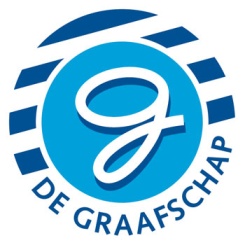 InhoudsopgaveTitel I: Huisreglement									2   Algemeen	Artikel 1. Definities en toepasselijkheid						2	Artikel 2. Toegang tot stadion De Vijverberg					2	Artikel 3. Beeld en/of geluidsopname						3	Artikel 4. Vluchtwegen, zitplaatsen, afval en roken				3	Artikel 5. Van toepassing zijnde bepalingen					3   Bevoegdheden	Artikel 6. Aanwijzingen								3   Kaartverkoop	Artikel 7. Aankoop van toegangsbewijzen						4	Artikel 8. Datum en tijdstippen							4	Artikel 9. Overdraagbaarheid							4   Verbodsbepalingen	Artikel 10. Alcohol, drugs en handelswaar						4	Artikel 11. Discriminatie, vuurwerk, wapens en hinder				5   Aansprakelijkheid / Sancties	Artikel 12. Aansprakelijkheid							5	Artikel 13. Sancties									6   Overige bepalingen	Artikel 14. Wijziging van het huisreglement					6Titel II: Voorwaarden verstrekking (Seizoen) Club Card					7Artikel 15. Aanvraag, gebruik en eigendom van de (Seizoen) Club Card	7Artikel 16. Overige rechten en plichten van de (Seizoen) Club Card-houder	7Artikel 17. Registratie								7Artikel 18. Betaling Seizoen Club Card						8Artikel 19. Verlies of diefstal van de (Seizoen) Club Card			8Artikel 20. Annulering van de (Seizoen) Club Card 				8Artikel 21. Beëindiging geldigheid (Seizoen) Club Card				8Artikel 22. Wijziging van de voorwaarden						9Artikel 23. Van toepassing zijnde bepalingen					9Artikel 24. Privacyverklaring							10Titel I: HuisreglementAlgemeenArtikel 1. Definities en toepasselijkheid1.1	Aankooprecht: de bevoegdheid van een (Seizoen) Club Card-houder tot het kopen van één of meer Toegangsbewijzen voor de toegang tot stadion De Vijverberg.1.2 	Bezoeker: iedere persoon die een evenement bijwoont of zich om andere redenen in of rondom stadion De Vijverberg bevindt vóór, tijdens of na het tijdstip van aanvang van een evenement.1.3	Club: de KNVB, alsmede Betaald Voetbal De Graafschap B.V. 1.4	Club Card: de door de club uitgegeven hardcard waarmee een aankooprecht voor één of meerdere Toegangsbewijzen is verkregen.1.5	CC: Club Card: afkorting voor de onder 1.4 omschreven definitie1.6 	Evenement: een gebeurtenis die plaatsvindt in of rondom stadion De Vijverberg, waaronder in ieder geval begrepen een voetbalwedstrijd, dan wel een andere gebeurtenis.1.7 	Gebruikers van deze algemene voorwaarden: Betaald Voetbal De Graafschap B.V.1.8	Gedragscode: het door de KNVB opgestelde reglement betreffende registratie en gebruik van persoonsgegevens.1.9	Legitimatiebewijs: een geldig bewijs als bedoeld in artikel 1 van de Wet op de identificatieplicht.1.10	Seizoen: de periode van 1 juli van enig jaar tot en met 30 juni van het daaropvolgende jaar.1.11	Seizoen Club Card: de door de Club tegen betaling uitgegeven hardcard waarmee een aankooprecht en toegangsrecht is verkregen.1.12	SCC: Seizoen Club Card: afkorting voor de onder 1.11 omschreven definitie.1.13	Toegangsbewijs: een bewijs, voorzien van de vereiste controlevoorzieningen of een ander bewijsstuk waaruit blijkt dat men bevoegd ter plaatse is, waaraan de toegang tot stadion De Vijverberg is verbonden.1.14	Toegangsrecht: de bevoegdheid om toegang te krijgen om in stadion De Vijverberg een evenement bij te wonen.1.15	Uitkaartrecht: het aan een (Seizoen) Club Card verbonden aankooprecht voor de koop van toegangskaarten voor uitwedstrijden van Betaald Voetbal De Graafschap B.V.  1.16	Deze voorwaarden zijn van toepassing tussen de gebruikers en hun bezoekers bij alle evenementen in of rondom stadion De Vijverberg, de koop van toegangsbewijzen en de toegang tot/het verblijf in stadion De 	Vijverberg.Artikel 2. Toegang tot stadion De Vijverberg2.1	Iedere Bezoeker die zich in of rondom stadion De Vijverberg bevindt dient te beschikken over een geldig Legitimatie- en Toegangsbewijs, welke op verzoek van stewards, het beveiligingspersoneel, de politie en/of medewerkers van Betaald Voetbal De Graafschap B.V. te allen tijde moet worden getoond.2.2	Het is de Bezoeker verboden zich te begeven naar of op te houden in een ander gedeelte van stadion De Vijverberg dan waartoe het Toegangsbewijs het recht geeft. Zij mogen slechts daar plaatsnemen waar het Toegangsbewijs het recht toe geeft, waarbij de nummering van de zitplaatsen strikt moet worden aangehouden. 2.3	Bij het verlaten van dat gedeelte van stadion De Vijverberg waartoe het Toegangsbewijs recht geeft, vervalt de geldigheid van het Toegangsbewijs onherroepelijk.In uitzonderlijke gevallen kan er, naar het oordeel van de Gebruiker van deze voorwaarden, van deze regeling worden afgeweken. De Bezoeker dient zich bij het verlaten van het stadion uit te scannen via het toegangscontrolesysteem om zich vervolgens bij terugkomst weer in te kunnen laten scannen.2.4	De Toegangsbewijzen die het geautomatiseerde toegangscontrolesysteem niet als zondanig herkent, verliezen hun geldigheid en kunnen worden ingenomen zonder dat de houder van het Toegangsbewijs recht heeft op restitutie van de aankoopprijs.Artikel 3. Beeld en/of geluidsopname3.1	Met uitzondering van, naar het oordeel van Betaald Voetbal De Graafschap B.V., bevoegde persfotografen, -filmers of journalisten die de grenzen van hun accreditatie niet overschrijden, is het maken van beeld- en/of geluidsopnamen in stadion De Vijverberg anders dan ten behoeve van gebruik in de privésfeer verboden. Het maken van beeld- en/of geluidsopnamen ten behoeven van radio, televisie, internet of mobiele toepassingen in welke vorm dan ook is slechts toegestaan na voorafgaande schriftelijke toestemming van Betaald Voetbal De Graafschap B.V.3.2	Een ieder die zich als Bezoeker bevindt bij een Evenement:a) 	erkent dat het Evenement een publiek, openbaar en commercieel evenement is;b) 	stemt in met opname en/of gebruik van zijn/haar naam, stem, portret en/of afbeelding door middel van al dan niet live uitgezonden of opgenomen audio en video display, uitzending of andere vorm van distributie zoals foto’s of andere huidige of toekomstige media technologieën;c)	geeft onvoorwaardelijk toestemming tot gebruik van onder b. genoemde om niet, voor onbepaalde tijd en wereldwijd;d)	stelt noch Betaald Voetbal De Graafschap B.V. noch partijen die met toestemming van Betaald Voetbal De Graafschap B.V. gebruik maken van het beeld- en/of geluidsmateriaal, voor al dan niet commerciële doeleinden, aansprakelijk voor het gebruik van dit beeld- en/of geluidsmateriaal;e)	doet afstand van zijn/haar portretrecht, voor zover het gaat om beelden in of rond stadion De Vijverberg waarbij hij/zij herkenbaar in beeld komt.Artikel 4. Vluchtwegen, zitplaatsen, afval en roken4.1	Een ieder dient zich bij aankomst in stadion De Vijverberg op de hoogte te stellen van de vluchtwegen die bij calamiteiten of dreiging daarvan gebruikt moeten worden. In geval van calamiteiten is gebruik van de lift verboden.4.2	Toegangen, trappen, gangpaden, bordessen en dergelijke zijn mede bestemd om in geval van gevaar, een makkelijke toegang dan wel uitgang te bieden. Het is de Bezoeker dan ook ten strengste verboden zich onnodig op of bij deze plaatsen langer op te houden dan nodig is.4.3	Iedere Bezoeker dient het afval van genuttigde dranken of etenswaren in de daartoe bestemde afvalbakken te deponeren.4.4	Roken is alleen toegestaan op de daartoe aangewezen plaatsen.Artikel 5. Van toepassing zijnde bepalingen5.1	Deze voorwaarden zijn bindend voor iedere Bezoeker van stadion De Vijverberg. De standaardvoorwaarden van de KNVB, gedeponeerd ter Griffie van de Arrondissementsrechtbank te Utrecht, zijn tevens van toepassing. Daar waar bepalingen uit deze algemene voorwaarden afwijken van de standaard voorwaarden van de KNVB prevaleren deze algemene voorwaarden.BevoegdhedenArtikel 6. Aanwijzingen6.1	Aanwijzingen van beveiligingspersoneel, stewards, politie of medewerkers van Betaald Voetbal De Graafschap B.V. dienen te allen tijde door de Bezoekers te worden opgevolgd.6.2	Iedere Bezoeker dient op verzoek van stewards, beveiligingspersoneel, politie of medewerkers van Betaald Voetbal De Graafschap B.V. een geldig Toegangsbewijs te tonen. 6.3	Beveiligers werkzaam in stadion De Vijverberg zijn gerechtigd Bezoekers te fouilleren op het bezit van ongeoorloofde voorwerpen en deze in voorkomend geval in bewaring te nemen dan wel te vernietigen. Bezoekers zijn niet verplicht mee te werken, maar door weigering ervan kan Bezoeker de toegang tot stadion De Vijverberg worden geweigerd. KaartverkoopArtikel 7. Aankoop van toegangsbewijzen7.1	Iedere Bezoeker dient zich bij de aankoop van Toegangsbewijzen voor voetbalwedstrijden te kunnen legitimeren met een geldig Legitimatiebewijs.7.2	Voor de aankoop van Toegangsbewijzen voor voetbalwedstrijden geldt tevens dat een Seizoen Club Card of Club Card dient te worden getoond.7.3	Iedere Bezoeker geeft Betaald Voetbal De Graafschap B.V. en haar medewerkers het recht om de gegevens van het Legitimatiebewijs direct of indirect over te nemen. Dit kan in de vorm van het maken van een kopie van het Legitimatiebewijs.7.4	De wijze van kaartverkoop is naast het in deze algemene voorwaarden bepaalde, geregeld in een specifieke regeling die geacht wordt onderdeel van dit huisreglement te zijn.Artikel 8. Datum en tijdstippen8.1	Evenementen, waaronder voetbalwedstrijden verstaan, worden zoveel mogelijk op de op het Toegangsbewijs vermelde dag(en) en tijdstip(pen) gespeeld/gehouden. Het recht op het aanbrengen van wijzigingen, dan wel het herstellen van fouten, wordt door de organisatoren te allen tijde voorbehouden.8.2	De afgelasting, het staken, het niet uitspelen of het op grond van een tuchtrechterlijk orgaan, de KNVB of het openbaar gezag spelen zonder Bezoekers van een voetbalwedstrijd geeft de Bezoekers geen recht op restitutie van (enig deel van) de prijs van een Toegangsbewijs of andere compensatie.Artikel 9. Overdraagbaarheid9.1	Het is verboden Toegangsbewijzen aan te bieden, (door) te verkopen of af te geven tenzij sprake is van een individuele transactie in de privésfeer en dit de veiligheid niet in gevaar brengt.9.2	Het is verboden direct of indirect Toegangsbewijzen voor voetbalwedstrijden te gebruiken voor commerciële doeleinden, zowel voor de promotie en/of reclame van artikelen, als prijs in prijsvragen of als onderdeel van arrangementen, zonder voorafgaande schriftelijke toestemming van Betaald Voetbal De Graafschap B.V.9.3	De geldigheid van een Toegangsbewijs vervalt, wanneer Bezoekers die een Toegangsbewijs hebben gekocht handelen in strijd met de bepalingen. Ook hebben zij geen recht op restitutie van de aankoopprijs.VerbodsbepalingenArtikel 10. Alcohol, drugs en handelswaar10.1	Het is Bezoekers verboden in staat van dronkenschap en/of onder invloed van drugs stadion De Vijverberg te betreden of in het stadion aanwezig te zijn.10.2	Het meebrengen van dranken, drugs en dergelijke is verboden. Het nuttigen van alcoholische dranken is slechts toegestaan in de daartoe bestemde ruimten, voor zover daartoe toestemming is verkregen van de directie.10.3	Het verkopen dan wel te koop aanbieden van handelswaren zoals dranken, etenswaren, souvenirartikelen, T-shirts, sjaals, vlaggetjes en dergelijke is in en rondom stadion De Vijverberg slechts toegestaan voor zover daartoe schriftelijke toestemming voor is verkregen van Betaald Voetbal De Graafschap B.V.10.4	Betaald Voetbal De Graafschap B.V. behoudt zich het recht voor om de verkoop van handelswaren, dranken en etenswaren in zijn geheel of gedeeltelijk te staken op bepaalde tijden en/of in bepaalde delen van stadion De Vijverberg.Artikel 11. Discriminatie, vuurwerk, wapens en hinder11.1	Het is de Bezoeker verboden zich in stadion De Vijverberg te gedragen op een wijze die door anderen als provocerend, bedreigend, beledigend of discriminerend kan worden ervaren, dan wel als hinderlijk of op enigerlei wijze de orde en rust verstoren11.2	Het meebrengen, dan wel voorhanden hebben of bezitten, als ook het ontsteken van vuurwerk is in stadion De Vijverberg te allen tijde verboden.11.3	Het is verboden voorwerpen in stadion De Vijverberg mee te nemen, dan wel voorhanden of in het bezit te hebben, zoals glazen, blikjes, flessen, stokken, spandoeken met naar de mening van het beveiligingspersoneel, stewards, de politie en/of medewerkers van Betaald Voetbal De Graafschap B.V., discriminerende of provocerende teksten, kettingen, slag-, steek- of stootwapens, dan wel andere voorwerpen die als wapen kunnen worden aangewend of als middel om de orde te verstoren.11.4	Het is in stadion De Vijverberg verboden te gooien met enig voorwerp of enige vloeistof.11.5	Het is verboden in stadion De Vijverberg middelen aan te wenden dan wel voorhanden te hebben die naar het oordeel van stewards, het beveiligingspersoneel, de politie en/of medewerkers van Betaald Voetbal De Graafschap B.V., onnodige overlast of hinder aan derden veroorzaken dan wel de mogelijkheid hebben om gevaar te doen ontstaan voor, schade toe te brengen aan een ander persoon of goed. Middelen tot het produceren van lawaai worden hieronder begrepen.11.6	Het is de Bezoeker verboden enig gevaar voor goederen, het leven of de gezondheid van zichzelf dan wel van anderen te creëren of daaraan schade te veroorzaken. Het beklimmen van lichtmasten, hekken, daken, dug-outs en andere toestellen of bouwwerken is tevens verboden.11.7	Bezoekers dienen zich herkenbaar en identificeerbaar in stadion De Vijverberg te bevinden, met dien verstande dat het niet is toegestaan het gezicht zodanig te bedekken middels hoofddeksels, shawls en/of andere materialen waardoor herkenning door stewards en/of het beveiligingspersoneel onmogelijk wordt gemaakt.11.8	Het meebrengen van honden en andere dieren in stadion De Vijverberg is, aan andere dan gemachtigde medewerkers, verboden.Aansprakelijkheid / SanctiesArtikel 12. Aansprakelijkheid12.1	De Bezoeker houdt zich geheel op eigen risico op in het stadion. Betaald Voetbal De Graafschap B.V. acht zich niet aansprakelijk voor enige schade welke ontstaat aan de Bezoekers en/of zaken van de Bezoekers, als direct of indirect gevolg van handelen of nalaten van Betaald Voetbal De Graafschap B.V, van personen in haar dienst, van andere personen die door of vanwege haar te werk zijn gesteld of van derden tijdens of in verband met de evenementen en/of het verblijf in stadion De Vijverberg, tenzij schade het gevolg is van opzet of grove schuld.12.2	Een ieder die een Toegangsbewijs heeft gekocht en dit vrijwillig heeft afgestaan of doorverkocht aan een derde is, onverminderd de aansprakelijkheid van deze derde zelf, hoofdelijk aansprakelijk voor schade veroorzaakt door deze derde in stadion De Vijverberg.12.3	Boetes, bijvoorbeeld door de KNVB, opgelegd aan  Betaald Voetbal De Graafschap B.V. als gevolg van een handeling van een Bezoeker, kunnen door Betaald Voetbal De Graafschap B.V. rechtstreeks en volledig op de desbetreffende bezoeker worden verhaald.Artikel 13. Sancties13.1	Een ieder die handelt in strijd met deze algemene voorwaarden, kan door stewards, het beveiligingspersoneel, de politie en/of medewerkers van Betaald Voetbal De Graafschap B.V. zonder voorafgaande waarschuwing de toegang tot stadion De Vijverberg worden geweigerd, uit het stadion worden verwijderd of worden overgedragen aan de politie. Dit heeft tot onmiddellijk gevolg dat het toegangsbewijs van de betrokkene zijn geldigheid verliest en kan worden ingenomen, zonder dat er enig recht op restitutie ontstaat. 13.2	Betaald Voetbal De Graafschap B.V. is gerechtigd om stadionverboden op te leggen aan een ieder die in of rondom stadion De Vijverberg in het kader van een Evenement in strijd heeft gehandeld met het in deze algemene voorwaarden bepaalde, een strafbaar feit heeft begaan en/of zich zodanig heeft gedragen dat daardoor het aanzien en/of het belang van Betaald Voetbal De Graafschap B.V., de KNVB of derden is geschaad, zulks onverminderd enige plicht tot schadevergoeding op grond van het civiele recht. Overige bepalingenArtikel 14. Wijziging van het huisreglement14.1	Betaald Voetbal De Graafschap B.V. kan dit huisreglement te allen tijde wijzigen. De gewijzigde regels worden onmiddellijk na wijziging van kracht en vervangen per direct het oude reglement.14.2	Indien enige bepaling van dit huisreglement nietig is of vernietigd wordt, zullen de overige bepalingen van dit reglement volledig van kracht blijven en treedt een nieuwe bepaling in de plaats van de nietige/vernietigde bepaling, waarbij zoveel mogelijk het doel en de strekking van de nietige/vernietigde bepaling in acht wordt genomen.Titel II: Voorwaarden verstrekking (Seizoen) Club CardArtikel 15. Aanvraag, gebruik en eigendom van de (S)CC15.1	De overeenkomst tussen de club en de (Seizoen) Club Card-houder komt tot stand op het moment dat de club de aanvraag heeft geaccepteerd. Door de (Seizoen) Club Card aan te vragen, verklaart de aanvrager zich akkoord met de toepasselijkheid van deze voorwaarden, de algemene voorwaarden van Betaald Voetbal De Graafschap B.V. en de Gedragscode op de tussen hem en de club tot stand te komen overeenkomst.15.2	De Club behoudt zich het recht voor een aanvraag van een (S)CC te weigeren, om welke reden dan ook.15.3	Het is niet toegestaan tegelijkertijd een SCC en een CC te bezitten of meer dan één CC op dezelfde naam te bezitten.15.4	De SCC is in beginsel geldig voor één Seizoen en de CC voor de daarop vermelde periode.15.5	Het gebruik van een CC is strikt persoonlijk en het is de houder dus niet toegestaan de CC door een ander te laten gebruiken.15.6	Het is de houder van een SCC toegestaan om een SCC voor wat betreft het Toegangsrecht te laten gebruiken door een ander persoon, tenzij deze persoon een sanctie opgelegd heeft gekregen in de zin van artikel 13. Het Aankooprecht kan niet door een ander persoon dan de SCC-houder worden gebruikt.15.7	De (S)CC blijft te allen tijde eigendom van de Club. De (S)CC-houder dient zijn (S)CC op eerste aanzegging van de club bij de club in te leveren, indien één van de in de artikelen 20 en/of 21 bedoelde gevallen zich voordoet.15.8	Het Uitkaartrecht kan alleen worden toegekend aan personen die houder zijn van een geldige (S)CC in het seizoen waarvoor het Uitkaartrecht wordt aangevraagd. Het Uitkaartrecht is strikt persoonlijk en niet overdraagbaar.Artikel 16. Overige rechten en plichten van de (S)CC-houder16.1	De (S)CC geeft een Aankooprecht tot de koop van Toegangsbewijzen voor Evenementen van de Club via de daartoe door de Club aangewezen verkoopkanalen. Dit Aankooprecht houdt geen garantie in voor het verkrijgen van een Toegangsbewijs voor een Evenement. Daarnaast kan een Club aan een (S)CC andere voordelen verbinden.16.2	Het totaal aantal uit te geven Uitkaartrechten wordt door de Club bepaald, alsook de wijze van uitgifte hiervan.16.3	Op verzoek van stewards, het beveiligingspersoneel, de politie en/of medewerkers van Betaald Voetbal De Graafschap B.V. is de (S)CC-houder verplicht zijn (S)CC aan deze personen te tonen.Artikel 17. Registratie17.1	De naam, het adres, woonplaats, geboortedatum, soort Legitimatiebewijs alsmede het nummer hiervan en het telefoonnummer van (S)CC-houder zullen worden geregistreerd in een gegevensbestand van de Club of een organisatie die de gegevens in opdracht van en onder verantwoordelijkheid van de Club verwerkt, voor het uitvoeren van de (S)CC-overeenkomst.17.2	Daarnaast kunnen alle gegevens van de (S)CC-houder worden verstrekt aan de KNVB voor het opleggen en handhaven van stadionverboden en kan het nummer van de (S)CC in het gegevensbestand van de KNVB op een zogeheten ‘blacklist’ worden geregistreerd, indien en zodra de Club de geldigheid van zijn (S)CC beëindigt of schorst op grond van het bepaalde in artikel 21.1, waarbij ingeval van tijdelijke beëindiging die vermelding slechts plaatsvindt tijdens de duur van de beëindiging.17.3	De naam, het adres, woonplaats en geboortedatum van de (S)CC-houder zijn aan de KNVB ter inzage om te verifiëren of een aanvrager van een (S)CC reeds over een CC beschikt teneinde naleving van artikel 15.3 van deze voorwaarden te bewerkstelligen alsmede ten behoeve van de handhaving van stadionverboden.17.4	De gegevens van de (S)CC-houder kunnen tussen de KNVB en de Club worden uitgewisseld voor de doeleinden bepaald onder 17.2. Voor zover de Club in het kader van deze uitwisseling aanvullende gegevens over de (S)CC-houder ontvangt, zullen deze slechts worden gebruikt voor deze doeleinden.17.5	De (S)CC-houder heeft het recht een overzicht te verlangen van de over hem door de Club geregistreerde gegevens en daarvan correctie, verwijdering of afscherming te verzoeken indien de gegevens onjuist zijn, irrelevant voor de doeleinden of anderszins in strijd met de wet bescherming persoonsgegevens (Wbp) worden verwerkt. Hij kan zich daartoe wenden tot de KNVB, afdeling juridische zaken, postbus 515, 3700 AM Zeist.17.6	De verwerking van de gegevens  door de KNVB is geregeld in de Gedragscode voor de verwerking van persoonsgegevens en de commissie stadionverboden van de KNVB.17.7	De verwerking van de gegevens van de (S)CC-houder is gemeld bij het College bescherming persoonsgegevens.Artikel 18. Betaling Seizoen Club Card18.1	De SCC betreft een overeenkomst voor onbepaalde tijd, waarbij de aanvrager de club een doorlopende machtiging dient te verschaffen voor de jaarlijkse afschrijving van het bedrag voor De Graafschap SCC.18.2	Eventuele prijswijzigingen zullen tijdig per brief aan de SCC-houder bekend worden gemaakt, nadat duidelijk is geworden in welke competitie de club volgend seizoen zal gaan uitkomen. In de brief wordt de SCC-houder tevens de mogelijkheid geboden tot opzegging van de SCC.Artikel 19. Verlies of diefstal van de (S)CC19.1	De (S)CC-houder is verplicht om verlies of diefstal van de (S)CC zo spoedig mogelijk te melden aan de Club en daarvan aangifte te doen bij de politie.19.2	De Club verstrekt de (S)CC-houder zo spoedig mogelijk een vervangende (S)CC tegen de werkelijk kosten, tegenover overlegging van een afschrift van het proces-verbaal van aangifte.Artikel 20. Annulering van de (S)CC (door de (S)CC-houder)20.1	De (S)CC-houder kan de Club schriftelijk verzoeken de (S)CC te annuleren, met inachtneming van een opzegtermijn van 1 maand.20.2	Na beëdiging van het (S)CC-houderschap zullen de gegevens van de betreffende (S)CC-houder door de KNVB of de Club uit hun administratie worden verwijderd, tenzij betreffende (S)CC-houder in een periode van vijf jaar voorafgaand aan beëindiging van het (S)CC-houderschap zich schuldig heeft gemaakt aan wangedraging als bedoeld in artikel 21 lid 1. Bij het annuleren van de (S)CC vindt geen restitutie plaats.Artikel 21. Beëindiging geldigheid (S)CC21.1	De Club zal de geldigheid van een (S)CC al dan niet tijdelijk geheel of gedeeltelijk kunnen beëindigen indien:a) 	de (S)CC-houder, of een derde aan wie het Toegangsrecht is overgedragen, zich tijdens dat Evenement of in stadion De Vijverberg naar de mening van de Club schuldig heeft gemaakt aan wangedrag;b) 	de (S)CC-houder niet de verplichtingen naleeft, zoals vastgelegd in de algemene voorwaarden van de Club;c) 	de (S)CC-houder, of iemand die via de (S)CC-houder of met gebruikmaking van de (S)CC toegang heeft verkregen tot een evenement of stadion, enige maatregel is opgelegd naar aanleiding van wangedrag bij enig evenement of in enig stadion;d) 	de (S)CC-houder, of iemand die via de (S)CC-houder of met gebruikmaking van de (S)CC toegang heeft verkregen tot een Evenement of stadion De Vijverberg, op enigerlei wijze de algemene voorwaarden van de Club overtreedt;e) 	de (S)CC-houder onjuiste gegevens verstrekt heeft bij de aanvraag van een (S)CC;f)	de (S)CC-houder anderszins onjuiste informatie verstrekt of frauduleus handelt in het kader van zijn registratie als (S)CC-houder of in het kader van enige activiteit die samenhangt met zijn hoedanigheid van (S)CC-houder;g)	de (S)CC-houder fraude pleegt bij het verkrijgen van Toegangsbewijzen;h) 	beëindiging of opschorting om andere redenen naar het oordeel van de Club noodzakelijk is.21.2	De geldigheid van de (S)CC zal in ieder geval eindigen indien en zodra de (S)CC-houder komt te overlijden, dan wel indien de (S)CC-houder zijn toestemming als vermeld in artikel 17 geheel of gedeeltelijk intrekt.21.3	De (S)CC-houder zal ingeval van beëindiging van de geldigheid van de (S)CC geen gebruik meer kunnen maken van de hieraan verbonden rechten.Artikel 22. Wijziging van de voorwaarden22.1	De Club kan deze voorwaarden te allen tijde wijzigen. De (S)CC-houder zal van deze wijziging op de hoogte worden gebracht.22.2	Indien de (S)CC-houder zich niet kan verenigen met enige wijziging, kan de (S)CC-houder de (S)CC annuleren op de wijze als bepaald in artikel 20. Bij gebreke van annulering binnen twee maanden nadat de (S)CC-houder van de wijziging op de hoogte is gebracht na publicatie of mededeling, zal de (S)CC-houder geacht worden de gewijzigde voorwaarden te hebben geaccepteerd.Artikel 23. Van toepassing zijnde bepalingen23.1	Deze voorwaarden zijn verbindend voor iedere (S)CC-houder van Betaald Voetbal De Graafschap B.V. De Voorwaarden verstrekking (Seizoen) Club Card van de KNVB en het Nederlands recht zijn tevens van toepassing.Artikel 24: Privacyverklaring Deze privacyverklaring is het laatst aangepast op 9 mei 2017.De Jupiler League / Betaald Voetbal De Graafschap B.V. vindt een zorgvuldige verwerking van persoonsgegevens erg belangrijk. Deze gegevens worden door ons dan ook zorgvuldig verwerkt en beveiligd. Bij de verwerking van persoonsgegevens houden wij ons aan de eisen die de Wet bescherming persoonsgegevens (Wbp) stelt. In deze privacyverklaring leggen wij uit welke persoonsgegevens wij verzamelen en gebruiken en met welk doel. Ook informeren we je hoe je correcties kunt aanbrengen of je kunt verzetten tegen verwerking van je gegevens. Gebruik van persoonsgegevensWij verwerken de volgende gegevens:Alle persoonsgegevens die je aan de Jupiler League / Betaald Voetbal De Graafschap B.V. verstrekt, bijvoorbeeld bij het sturen van een (e-mail)bericht aan de Jupiler League / Betaald Voetbal De Graafschap B.V., bij het sluiten van een overeenkomst, bij het invullen van een (web)formulier of als je meedoet aan een actie op social media. Het gaat dan om gegevens zoals initialen, naam, adres, telefoonnummers, e-mailadres, geslacht, geboortedatum, identificatie, betaalgegevens, gebruikersnaam en overige gegevens die door jou worden verstrekt. Bij acties op onze pagina’s op sociale netwerken zoals Facebook worden gegevens zoals naam, adres, telefoonnummer, e-mailadres, geslacht, geboortedatum en andere gegevens gevraagd. Bij het bezoeken van onze website worden gegevens als het IP-adres van je computer, de bezochte pagina’s, de type browser, de datum en duur van het bezoek opgeslagen. Voor meer informatie hierover verwijzen we je naar onze cookieverklaring. Bij e-mails die we je sturen worden gegevens opgeslagen die ons vertellen of je de e-mail hebt ontvangen, hebt geopend en op welke links je eventueel hebt geklikt. Doel van de verwerkingWij verwerken persoonsgegevens voor verschillende doeleinden, zoals:Het uitvoeren van de overeenkomst die je met ons hebt gesloten. Het verstrekken van de door jou gevraagde informatie. Het versturen van clubnieuws en service-gerichte informatie om onze fans te informeren, te interesseren en te betrekken. Het is altijd mogelijk om je af te melden indien je deze informatie niet wenst te ontvangen. Het aanbieden van producten, diensten, evenementen van de Jupiler League / Betaald Voetbal De Graafschap B.V., de partners van de Jupiler League / Betaald Voetbal De Graafschap B.V. of andere partijen waarmee de Jupiler League / Betaald Voetbal De Graafschap B.V. samenwerkt. Het is altijd mogelijk om je af te melden indien je deze informatie niet wenst te ontvangen. Het verrichten van overige marketingactiviteiten, zoals aanpassen van de websites, applicaties of campagnes aan jouw waarschijnlijke interesses. Analytische doeleinden Verstrekking aan derdenDe door ons verzamelde gegevens zijn nodig om de hierboven beschreven doeleinden te kunnen bereiken. Enkel indien verstrekking van de gegevens aan derden nodig is voor het uitvoeren van de hiervoor genoemde doeleinden, stellen wij je gegevens aan deze derden ter beschikking. De gegevens worden uitsluitend binnen de EU verwerkt. BeveiligingWij gaan uiterst zorgvuldig om met de verwerking van je gegevens. De Jupiler League / Betaald Voetbal De Graafschap B.V. treft voortdurend maatregelen om je gegevens te beveiligen tegen verlies, of enige vorm van onrechtmatige verwerking.Recht op inzage, correctie en verwijdering van persoonsgegevensJe hebt de mogelijkheid om een overzicht te krijgen van de persoonsgegevens die de Jupiler League / Betaald Voetbal De Graafschap B.V. verwerkt. De Jupiler League / Betaald Voetbal De Graafschap B.V. zal dat binnen vier weken na je verzoek daartoe verstrekken. Indien uit het door ons verstrekte overzicht blijkt dat er onjuistheden in je persoonsgegevens bij de Jupiler League / Betaald Voetbal De Graafschap B.V. zitten, kun je ons verzoeken de gegevens te wijzigen of te laten verwijderen. ContactgegevensIndien je vragen over de verwerking van je persoonsgegevens hebt, kun je met ons contact opnemen. Hieronder lees je onze contactgegevens:Stadion De Vijverberg, Lijsterbeslaan 101A, 7004 GN DoetinchemWijzigingen in deze privacyverklaringWij behouden ons het recht om deze privacyverklaring aan te passen. Wijzigingen worden op deze webpagina gepubliceerd.